בעזהי"תחַיּוֹת הַשָּׂדֶה אוֹמְרִים. בָּרוּךְ הַטּוֹב וְהַמֵּטִיב – מדבקה מספר 12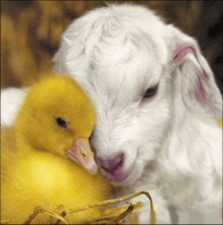 אִילָנוֹת שֶׁבְּשָׂדֶה אוֹמְרִים . אָז יְרַנְּנוּ עֲצֵי הַיָּעַר מִלִּפְנֵי יי כִּי בָא לִשְׁפּוֹט אֶת הָאָרֶץ: (דברי הימים א טז לח) - מדבקה מספר 34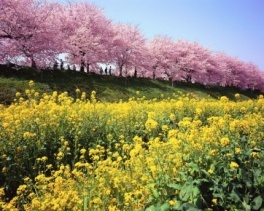 5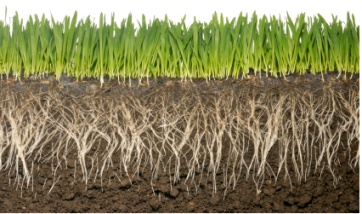 כל שמעשיו מרובין מחכמתו, למה הוא דומה, לאילן שענפיו מעטין ושורשיו מרובין, שאפילו כל הרוחות שבעולם באות ונושבות בו אין מזיזין אותו ממקומו – מדבקה מספר 67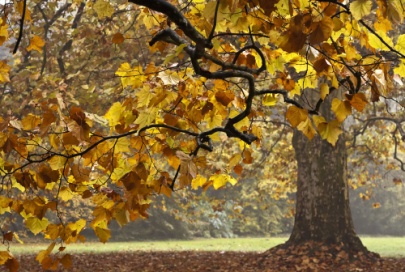 8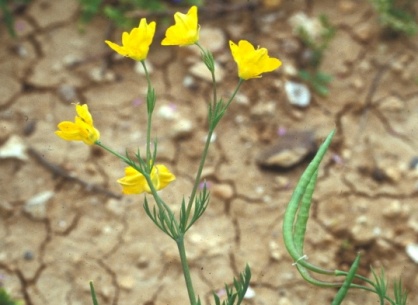 9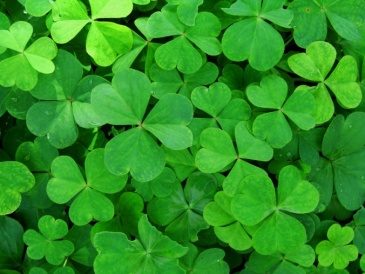 10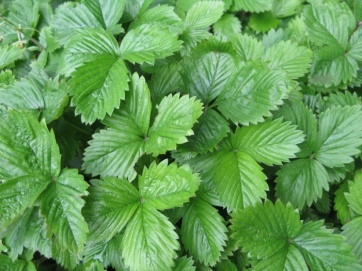 11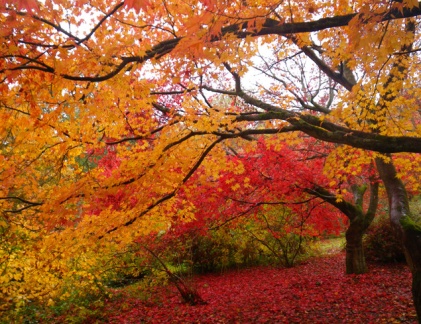 12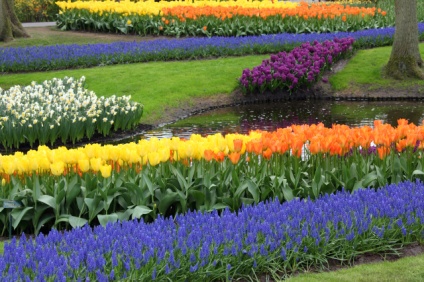 13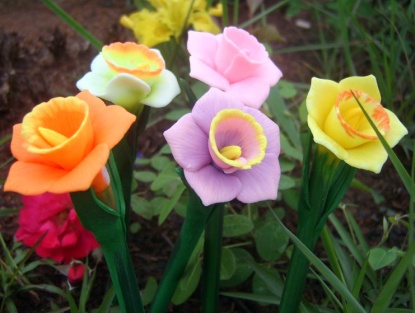 14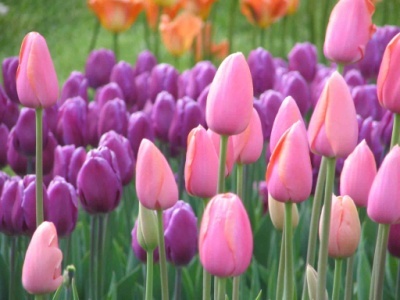 15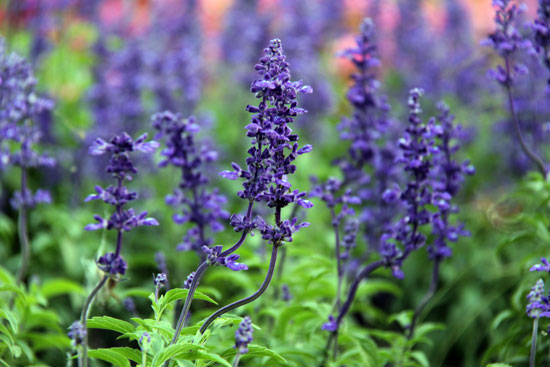 16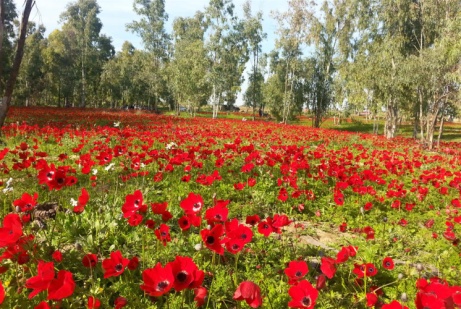 17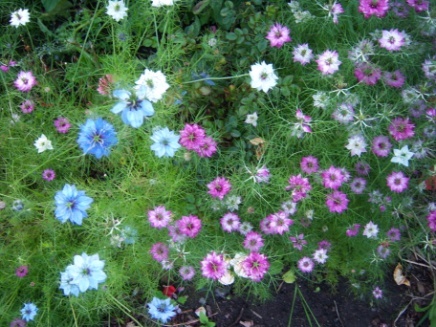 18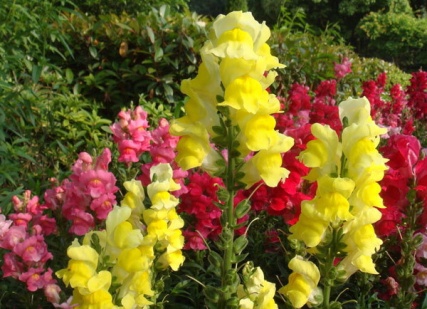 19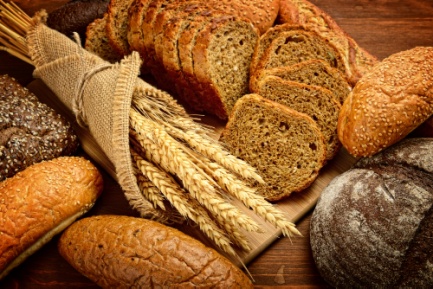 20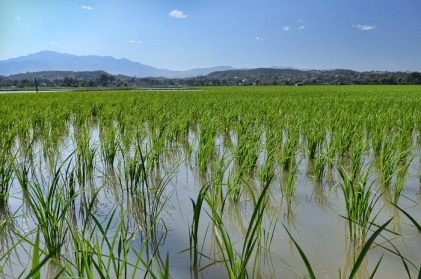 21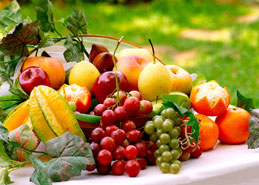 22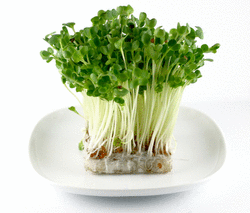 23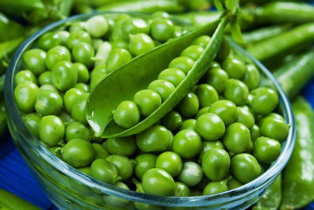 24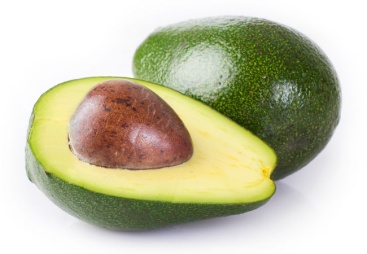 25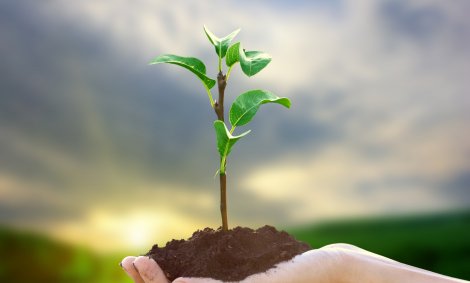 26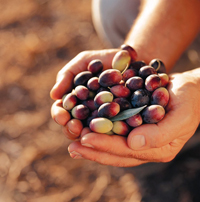 27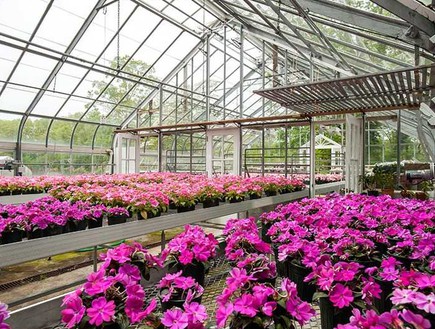 28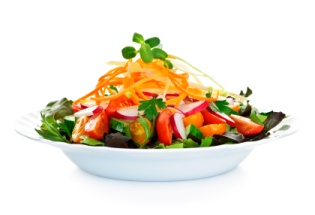 29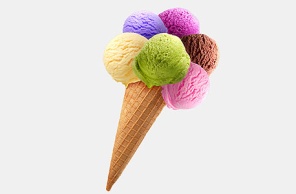 30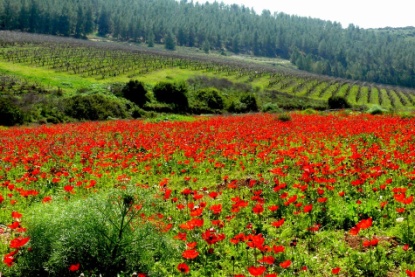 31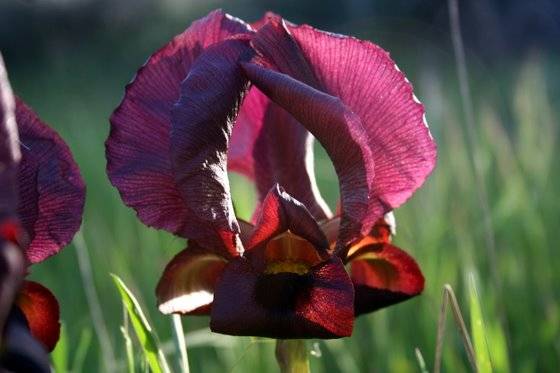 32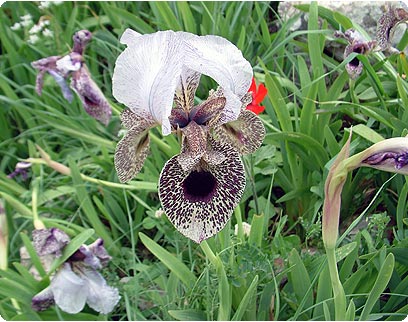 33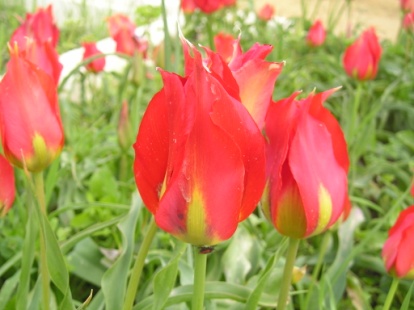 34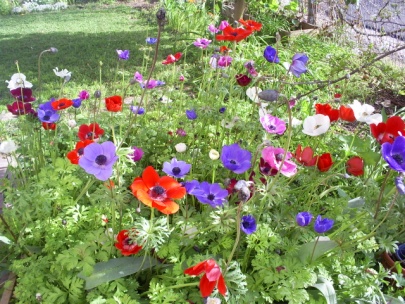 35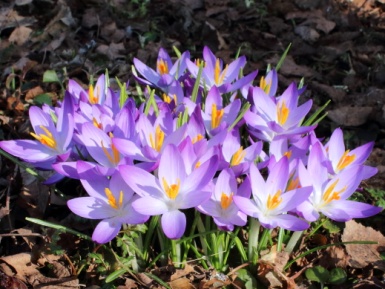 36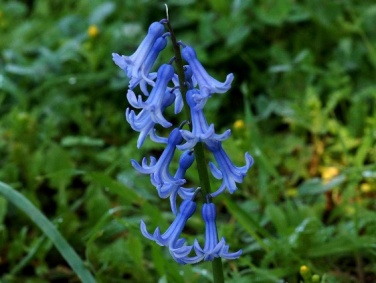 37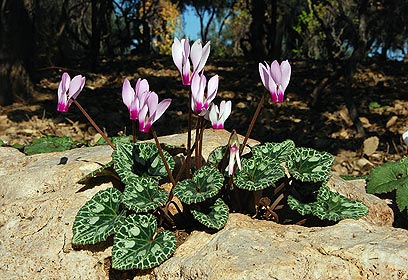 38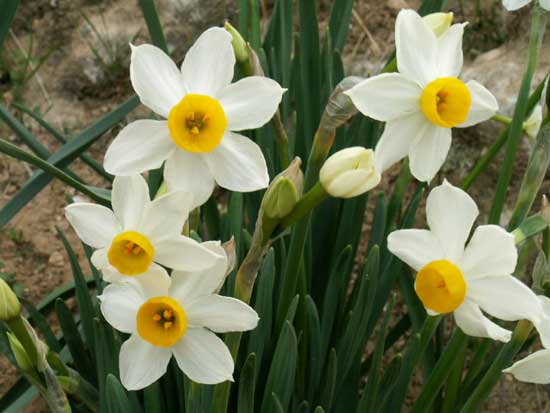 39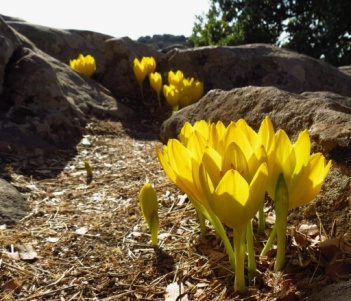 40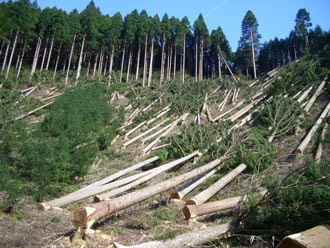 41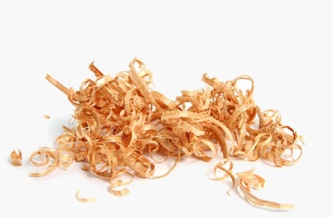 42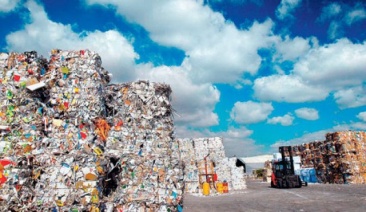 43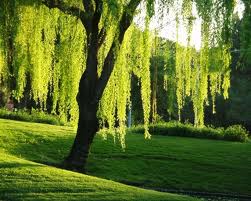 44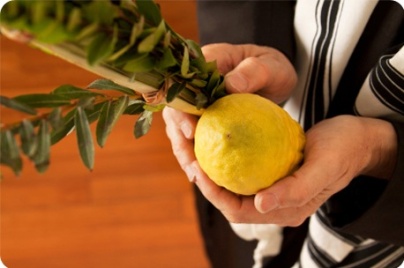 45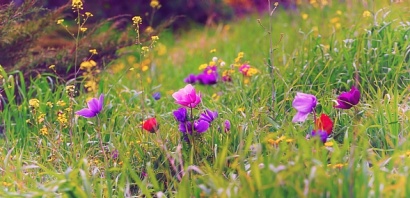 46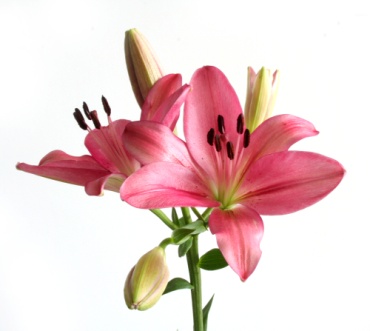 47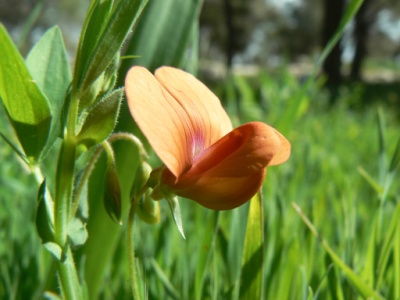 48 (לעשות את המדבקה לאורך)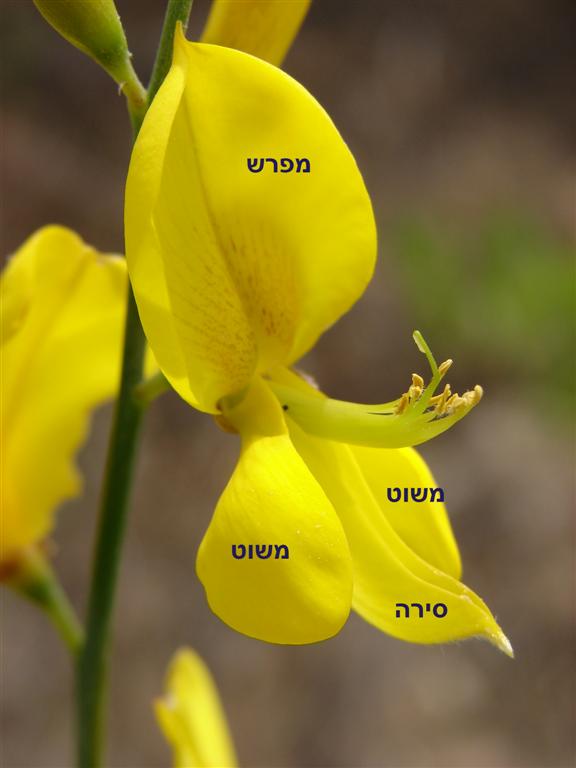 